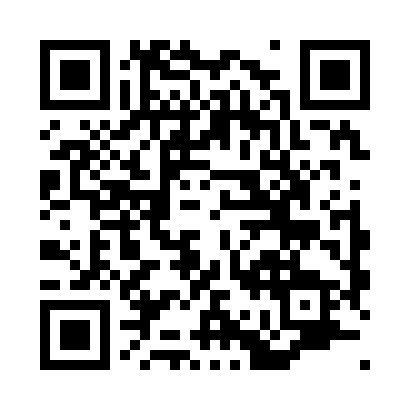 Prayer times for Login, Pembrokeshire, UKMon 1 Jul 2024 - Wed 31 Jul 2024High Latitude Method: Angle Based RulePrayer Calculation Method: Islamic Society of North AmericaAsar Calculation Method: HanafiPrayer times provided by https://www.salahtimes.comDateDayFajrSunriseDhuhrAsrMaghribIsha1Mon3:135:041:237:009:4111:322Tue3:145:051:237:009:4111:323Wed3:145:061:236:599:4011:324Thu3:155:061:236:599:4011:315Fri3:155:071:236:599:3911:316Sat3:165:081:246:599:3911:317Sun3:165:091:246:599:3811:318Mon3:175:101:246:589:3711:309Tue3:175:111:246:589:3611:3010Wed3:185:121:246:589:3611:3011Thu3:195:131:246:579:3511:2912Fri3:195:141:246:579:3411:2913Sat3:205:151:256:569:3311:2914Sun3:215:171:256:569:3211:2815Mon3:215:181:256:559:3111:2816Tue3:225:191:256:559:3011:2717Wed3:225:201:256:549:2911:2718Thu3:235:221:256:549:2811:2619Fri3:245:231:256:539:2611:2620Sat3:255:241:256:529:2511:2521Sun3:255:261:256:529:2411:2422Mon3:265:271:256:519:2311:2423Tue3:275:281:256:509:2111:2324Wed3:275:301:256:499:2011:2225Thu3:285:311:256:499:1811:2226Fri3:295:331:256:489:1711:2127Sat3:295:341:256:479:1611:2028Sun3:305:361:256:469:1411:1929Mon3:315:371:256:459:1211:1930Tue3:325:391:256:449:1111:1831Wed3:325:401:256:439:0911:17